   СОВЕТ   ДЕПУТАТОВМУНИЦИПАЛЬНОГО ОБРАЗОВАНИЯ «ВОТКИНСКИЙ РАЙОН»«ВОТКА ЁРОС»МУНИЦИПАЛ КЫЛДЫТЭТЫСЬ ДЕПУТАТЪЁСЛЭН КЕНЕШСЫР Е Ш Е Н И Е« 09 »  июня   2021  года                                                                                № 369г. Воткинск «О реализации муниципальной программы «Профилактика правонарушений» в муниципальном образовании «Воткинский район» на 2015-2024 годы»  	Заслушав информацию «О реализации муниципальной программы «Профилактика правонарушений» в муниципальном образовании «Воткинский район» на 2015-2024 годы» заместителя Главы Администрации муниципального образования «Воткинский район» по социальным вопросам    О.А.Епишкиной,  руководствуясь Уставом муниципального образования «Воткинский район,Совет депутатов муниципального образования «Воткинский район» РЕШАЕТ:1. Информацию «О реализации муниципальной программы «Профилактика правонарушений» в муниципальном образовании «Воткинский район» на 2015-2024 годы» принять к сведению (прилагается)2. Решение вступает в силу со дня его принятия.Председатель Совета депутатов муниципального образования «Воткинский район»							        М.А.НазаровГлава муниципального образования                                                          «Воткинский район»                                                                                           И.П. Прозоров                                      г.Воткинск«09» июня 2021 года№369Информация о реализации муниципальной программы«Профилактика правонарушений» в муниципальном образовании «Воткинский район» на 2015-2024 годы»Деятельность межведомственной комиссии по обеспечению профилактики правонарушений осуществляется в рамках муниципальной программы «Профилактика правонарушений» на 2015-2024 годы» (утверждена Постановлением Администрации муниципального образования «Воткинский район» от 11.07.2014 г. № 1429). Программа  разработана в целях повышения уровня безопасности граждан, профилактики правонарушений, предотвращение проявлений фактов терроризма и экстремизма на территории муниципального образования, обеспечение надежной защиты жизни, здоровья, прав и свобод граждан, а также всех форм собственности.Работа комиссии строится на плановой основе. В зависимости от рассматриваемых вопросов, приглашаются руководители учреждений и организаций, главы поселений. Заслушиваются должностные лица органов - субъектов профилактики правонарушений, руководители учреждений и организаций, вырабатываются протокольные решения по всем актуальным вопросам. Ответственные исполнители письменно докладывают о проделанной работе председателю. Заседания проводятся  ежеквартально. На заседаниях  рассматриваются следующие основные вопросы:- Утверждение плана работы, его анализ в конце года;- О реализации на территории Воткинского района Федерального закона от 02.04.2014 г. № 44-ФЗ «Об участии граждан в охране общественного порядка».- Информация о состоянии преступности на территории муниципального образования «Воткинский район»- Об итогах работы Межведомственной комиссии по обеспечению профилактики правонарушений в муниципальном образовании  «Воткинский район»- Об организации работы, направленной на оказание социальной, психологической или иной помощи, в т.ч. по организации отдыха, досуга и занятости несовершеннолетних, состоящих на различных видах ведомственного учета.- Межведомственное взаимодействие органов и субъектов системы профилактики по предотвращению потребления несовершеннолетними снюсов и «никотиновых пэков» (веществ, содержащих химический никотин)    - Проведение профилактической работы среди несовершеннолетних.- О принимаемых мерах, направленных на организацию контроля за лицами, осужденными к мерам наказания, не связанным с лишением свободы. Профилактика повторной преступности подконтрольных лиц.- Организация предоставления социальных услуг гражданам, утратившим социально-полезные связи, попавшим в трудную жизненную ситуацию,- Организация совместной работы полиции, Административной комиссии района и КДНиЗП. Взыскиваемость наложенных  административных штрафов и неотвратимость наказания.На 2020 год предусмотренный объем финансирования по программе составил 127 500 руб. Бюджет освоен в полном объеме, а именно 11 900 - на проведение профилактических и специальных мероприятий по предупреждению преступлений, защите жизни, здоровья, прав и законных интересов граждан Воткинского района (рейды); 5 000 руб. - социальная поддержка лиц освободившимся из мест лишения свободы (выделение материальной помощи гражданам); 2 800 - подписка на журнал «Инспектор по делам несовершеннолетних»; 49 900 - детская безопасность: выделение финансовых средств для безвозмездного оказания помощи семьям для повышения уровня противопожарной защиты домовладений (выделены финансовые средств на выполнение работ по замене электропроводки в жилом доме, на замену печного отопления); 9 900 - материальное обеспечение для лагерной смены трудных подростков; 25 400 - обеспечение антитеррористический защищенности объектов с массовым пребыванием граждан; 20 000 - проведение комплексных оздоровительных, физкультурно-спортивных и агитационно-пропагандистских мероприятий; 2 600 - организация деятельности добровольных народных дружин.	Общий объем финансирования мероприятий программы за 2015-2024 годы за счет средств бюджета муниципального образования «Воткинский район» составляет 793,784 тыс. рублей	Объем средств бюджета муниципального образования «Воткинский район» на реализацию программы по годам реализации (в тыс. руб.):Согласно анализа состояния преступности на территории Воткинского района за 2020 год зарегистрировано 220 преступлений, в 2019 году - 259. Общий процент раскрываемости преступлений по территории Воткинского района незначительно снизился с 68% до  66,8% . Уровень преступности в расчете на 10 тыс. населения снизился со 106 до 90 преступлений. Рост регистрации преступлений отмечается на территориях: МО «Июльское» с 24 до 33, МО «Нововолковское» с 44 до 46.  По итогам 2020 года на территории Воткинского района зарегистрировано  три  убийства (аппг-2). Возросло количество  фактов умышленного причинения тяжкого вреда здоровью с 2 до 6, из них 2 со смертельным исходом.  Все зарегистрированные преступления по фактам умышленного причинения тяжкого вреда  здоровью и убийства в состоянии опьянения. При этом на территории района не зарегистрировано ни одного факта разбойного нападения, грабежа, изнасилований. 	По итогам 2020 года показатели муниципальной программы составляют: 	- количество совершенных преступлений снизилось с 259 (в 2019г.) до 220 (в 2020г.)	-  количество преступлений, совершаемых в общественных местах снизилось с 62 (в 2019г.) до 33 (в 2020г.)	-  количество преступлений, совершаемых на улицах снизилось  с 48 (в 2019г.) до 28 (в 2020г.)	- количество преступлений, совершаемых в общественных местах и на улицах в состоянии алкогольного опьянения выросло с 63 (в 2019г.) до 68 (в 2020г.)	- количество преступлений, совершаемых несовершеннолетними увеличилось с 9 (в 2019г.) до 17 (в 2020г.) (рост подростковой преступности произошел за счет преступлений, совершенных одним и тем же подростком, который совершил 7 фактов краж). 	- количество выявленных безнадзорных несовершеннолетних 0 (в 2019г., в 2020г.) На профилактическом учете в МО МВД России «Воткинский» состоит 34 несовершеннолетних, проживающих на территории района. В целях выявления нарушений законодательства в области прав несовершеннолетних сотрудниками полиции совместно с органами системы профилактики проведено 54 рейдовых мероприятия.  В районе реализуется комплекс мер, направленных на стабилизацию оперативной обстановки, развитие позитивных тенденций в состоянии криминальной ситуации на обслуживаемой территории, на обеспечение общественного порядка и безопасности.Администрация работает в тесном взаимодействии с органами полиции, УФСИН, здравоохранением.За отчетный период на территории Воткинского района не допущено чрезвычайных ситуаций, связанных с криминальными, террористическими и экстремистскими проявлениями. Оперативная обстановка в целом остается под контролем. На совместных заседаниях рабочих групп при Воткинском межрайонном прокуроре рассматриваются вопросы по профилактике антиобщественного поведения в жилищно-бытовой сфере; противодействие незаконному обороту наркотических средств и психотропных веществ; надзор за исполнением законодательства о противодействии нелегальной миграции; по противодействию экстремизму, терроризму, исполнению законодательства в межнациональных отношениях. Протоколы заседаний рабочей группы исполняются, при необходимости вносятся изменения в план работы комиссии.  С 2020 год финансирование программы увеличено на 44%.  	В программу внесен новый пункт «Детская безопасность: выделение финансовых средств для безвозмездного оказания помощи семьям для повышения уровня противопожарной защиты домовладений; выделение финансовых средств для безвозмездного оказания помощи семьям, находящимся в трудной жизненной ситуации, многодетным семьям, семьях, находящихся в социально-опасном положении». В 2020 году помощь была оказана 2 семьям. В 2021 году в рамках «Детской безопасности» планируется установить пожарные извещатели в многодетные семьи. ВсегоСобственные средства бюджета Воткинского района20155,05,0201636,18936,189201728,5928,59201832,46132,461201956,04456,0442020127,5127,52021127,0127,02022127,0127,02023127,0127,02024127,0127,0Итого за 2015-2024 годы793,784793,784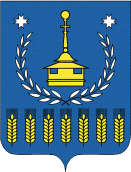 